内蒙古自治区重点实验室2020年度工作报表2020年 11月10日填报2020年制一、基本信息二、重点实验室年度情况三、成果统计注：以上各表中所有数据指截止到统计年度所得数据或统计年度当年情况，项目经费指每个项目的总经费。四、实验室本年度建设情况五、审核意见附件目录附件：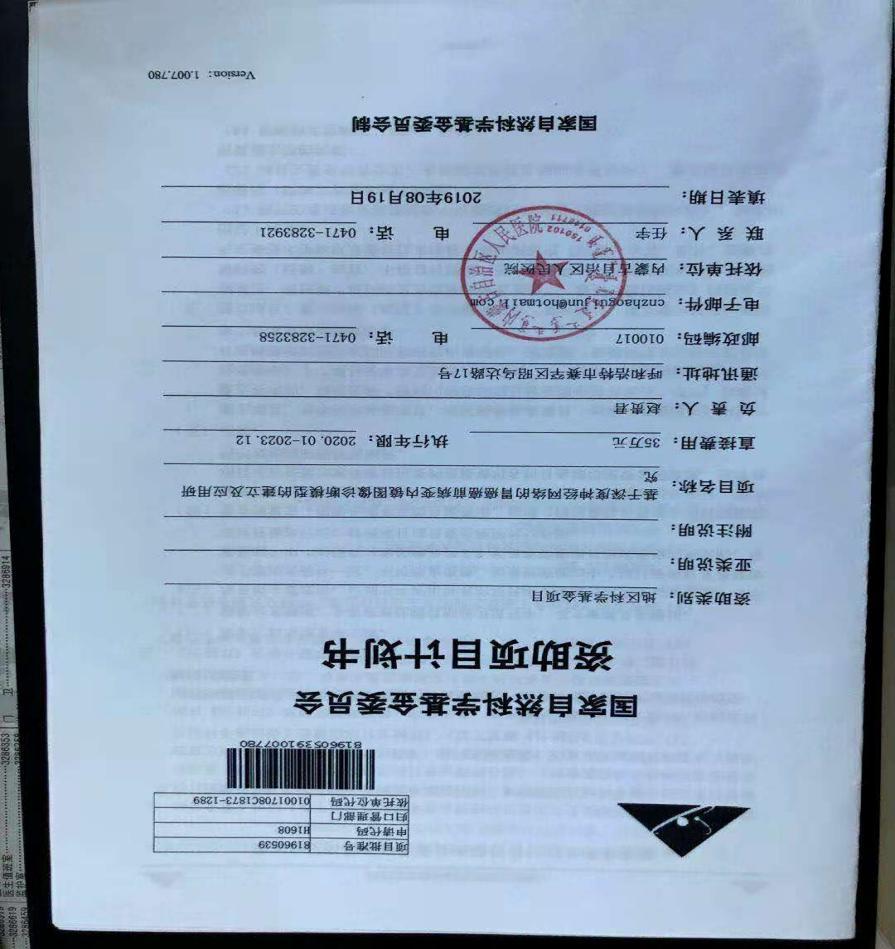 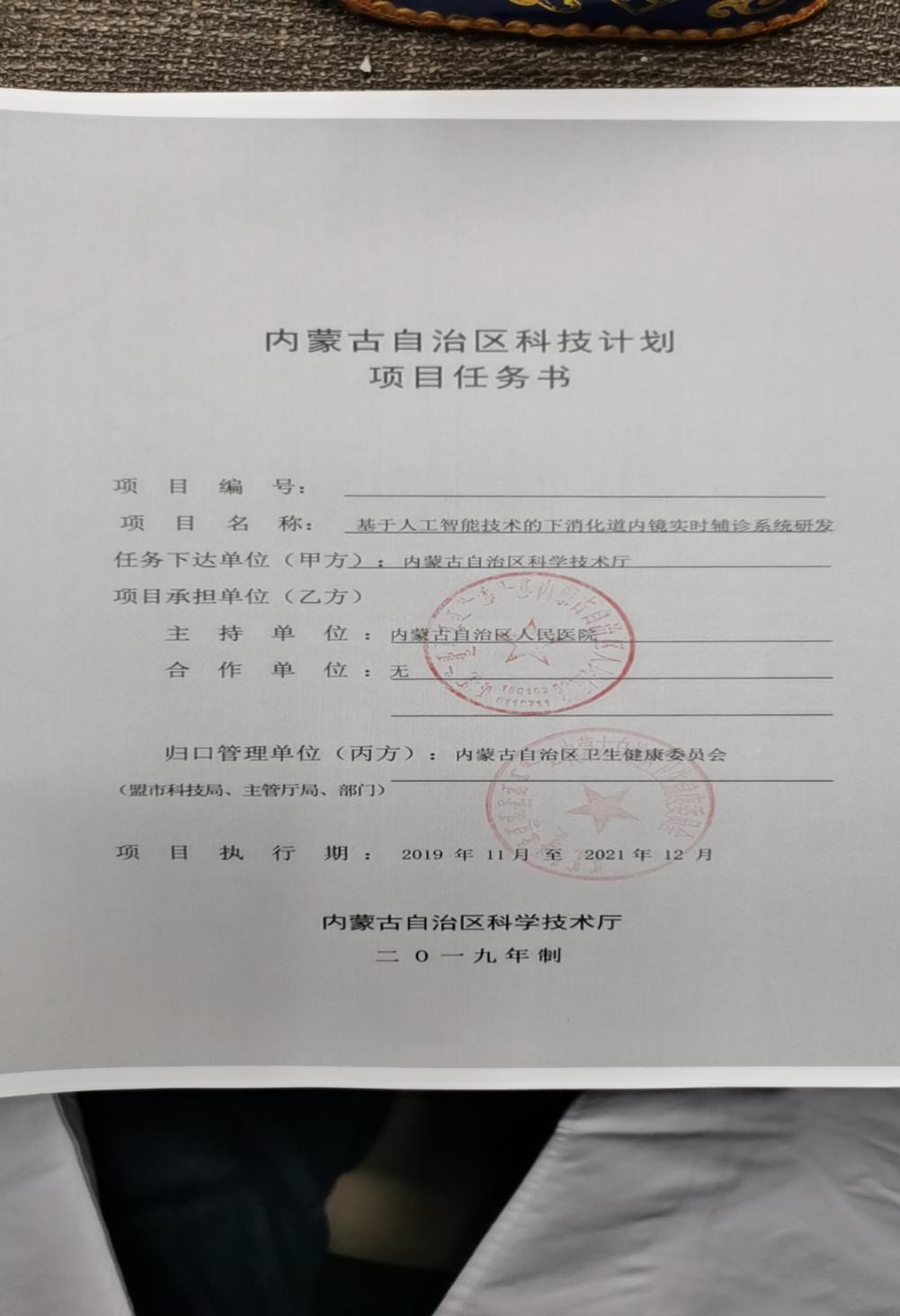 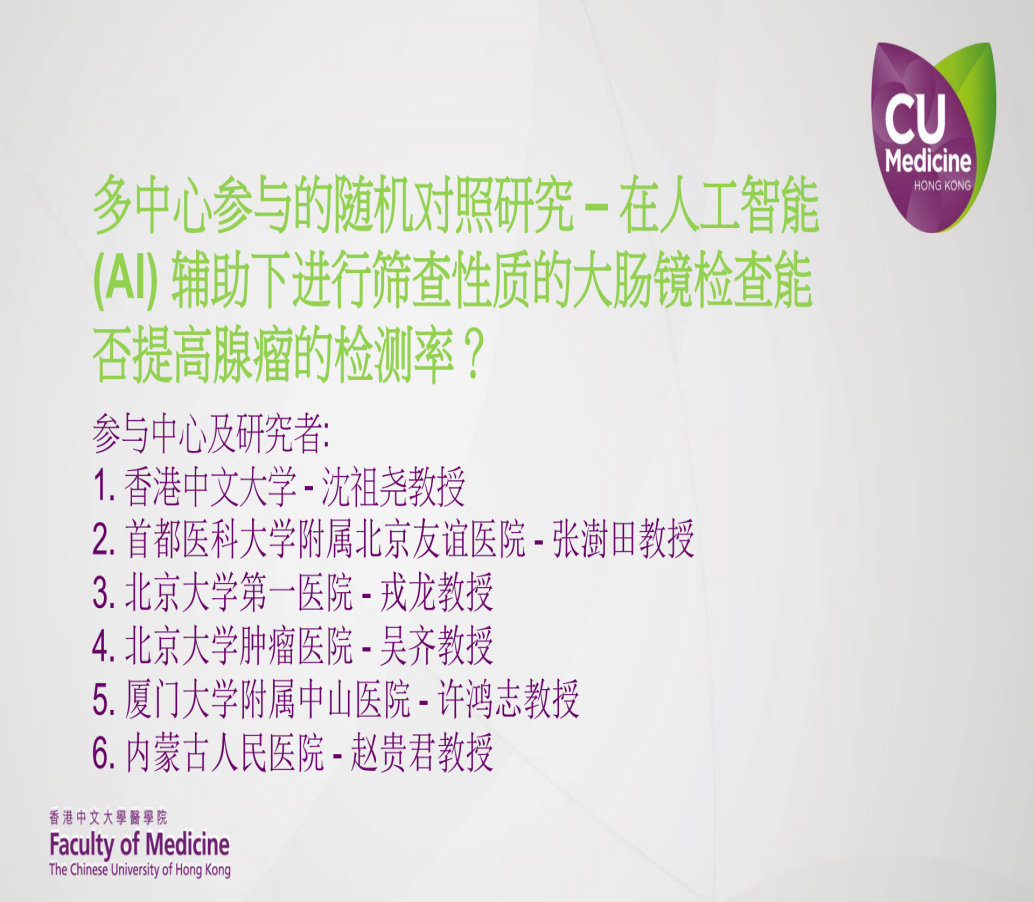 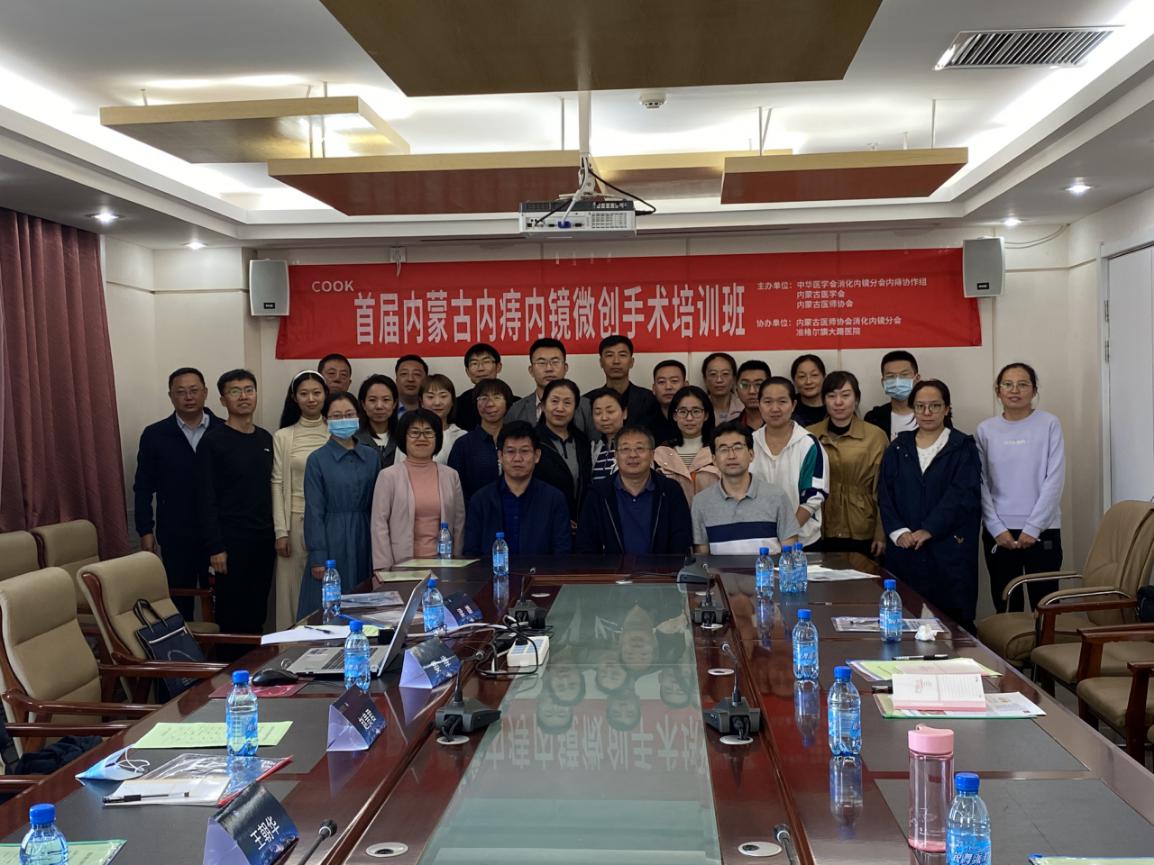 实验室名称：内蒙古自治区内镜消化疾病重点实验室实验室主任：赵贵君主管部门：内蒙古自治区科学技术厅依托单位名称：内蒙古自治区人民医院通讯地址：呼和浩特市昭乌达路20号邮政编码：010017联系人：赵贵君联系电话：04713283258E-mail地址：cnzhaoguijun@163.com实验室名称中文：内蒙古自治区内镜消化疾病重点实验室中文：内蒙古自治区内镜消化疾病重点实验室中文：内蒙古自治区内镜消化疾病重点实验室中文：内蒙古自治区内镜消化疾病重点实验室实验室名称英文：Inner Mongolia Key Laboratory of Endoscopic Digestive Diseases英文：Inner Mongolia Key Laboratory of Endoscopic Digestive Diseases英文：Inner Mongolia Key Laboratory of Endoscopic Digestive Diseases英文：Inner Mongolia Key Laboratory of Endoscopic Digestive Diseases实验室简介内蒙古自治区内镜消化疾病重点实验室2016年12月经内蒙古自治区科技厅批准立项，开展内镜消化道肿瘤相关研究工作的科研平台。就我区高发的结直肠癌、食管癌、胃癌等消化道肿瘤，开展其病因及发病机制研究，构建相关疾病病因学基础数据平台，探索我区消化系肿瘤发生发展的相关规律；结合分子生物学、免疫学、内镜工程学、影像学和信息学等多学科，研发高效快捷的消化系肿瘤早期筛查方法，研发人工智能技术在消化内镜辅助诊断系统；探索手术、介入、靶向治疗及生物治疗相结合的治疗手段，建立消化系肿瘤的新型综合治疗方法。 目前实验室承担国家级课题1项，省部级课题2项，获得国内批准发明专利2项，独立软件著作权2项，共享软件著作权17项，发表SCI 论文1篇。实验室现有固定人员44人，客座人员6人，由赵贵君教授担任实验室主任，聘请沈祖尧院士担任学术委员会主任及领军人才，并聘请香港中文大学、北京大学教授等多位专家担任客座教授。重点实验室已主办了10余次国内大型学术会议。与美国梅奥医学中心、明尼苏达大学、香港中文大学以及北京大学、首都医科大学等国内大学建立了广泛友好的协作关系，在消化道肿瘤的内镜治疗与肿瘤的发生转移分子机制等方面开展共同研究。实验室紧紧围绕消化系肿瘤的关键科学问题展开工作，结合内蒙古自治区的省情，以科学研究促进临床医疗水平的提高，并带动相关学科的发展，强化研究团队建设，大力扶持和培养创新性人才，建立一支消化系肿瘤防治研究的专业队伍，为我省消化系肿瘤防治水平的发展提供技术和理论支撑。内蒙古自治区内镜消化疾病重点实验室2016年12月经内蒙古自治区科技厅批准立项，开展内镜消化道肿瘤相关研究工作的科研平台。就我区高发的结直肠癌、食管癌、胃癌等消化道肿瘤，开展其病因及发病机制研究，构建相关疾病病因学基础数据平台，探索我区消化系肿瘤发生发展的相关规律；结合分子生物学、免疫学、内镜工程学、影像学和信息学等多学科，研发高效快捷的消化系肿瘤早期筛查方法，研发人工智能技术在消化内镜辅助诊断系统；探索手术、介入、靶向治疗及生物治疗相结合的治疗手段，建立消化系肿瘤的新型综合治疗方法。 目前实验室承担国家级课题1项，省部级课题2项，获得国内批准发明专利2项，独立软件著作权2项，共享软件著作权17项，发表SCI 论文1篇。实验室现有固定人员44人，客座人员6人，由赵贵君教授担任实验室主任，聘请沈祖尧院士担任学术委员会主任及领军人才，并聘请香港中文大学、北京大学教授等多位专家担任客座教授。重点实验室已主办了10余次国内大型学术会议。与美国梅奥医学中心、明尼苏达大学、香港中文大学以及北京大学、首都医科大学等国内大学建立了广泛友好的协作关系，在消化道肿瘤的内镜治疗与肿瘤的发生转移分子机制等方面开展共同研究。实验室紧紧围绕消化系肿瘤的关键科学问题展开工作，结合内蒙古自治区的省情，以科学研究促进临床医疗水平的提高，并带动相关学科的发展，强化研究团队建设，大力扶持和培养创新性人才，建立一支消化系肿瘤防治研究的专业队伍，为我省消化系肿瘤防治水平的发展提供技术和理论支撑。内蒙古自治区内镜消化疾病重点实验室2016年12月经内蒙古自治区科技厅批准立项，开展内镜消化道肿瘤相关研究工作的科研平台。就我区高发的结直肠癌、食管癌、胃癌等消化道肿瘤，开展其病因及发病机制研究，构建相关疾病病因学基础数据平台，探索我区消化系肿瘤发生发展的相关规律；结合分子生物学、免疫学、内镜工程学、影像学和信息学等多学科，研发高效快捷的消化系肿瘤早期筛查方法，研发人工智能技术在消化内镜辅助诊断系统；探索手术、介入、靶向治疗及生物治疗相结合的治疗手段，建立消化系肿瘤的新型综合治疗方法。 目前实验室承担国家级课题1项，省部级课题2项，获得国内批准发明专利2项，独立软件著作权2项，共享软件著作权17项，发表SCI 论文1篇。实验室现有固定人员44人，客座人员6人，由赵贵君教授担任实验室主任，聘请沈祖尧院士担任学术委员会主任及领军人才，并聘请香港中文大学、北京大学教授等多位专家担任客座教授。重点实验室已主办了10余次国内大型学术会议。与美国梅奥医学中心、明尼苏达大学、香港中文大学以及北京大学、首都医科大学等国内大学建立了广泛友好的协作关系，在消化道肿瘤的内镜治疗与肿瘤的发生转移分子机制等方面开展共同研究。实验室紧紧围绕消化系肿瘤的关键科学问题展开工作，结合内蒙古自治区的省情，以科学研究促进临床医疗水平的提高，并带动相关学科的发展，强化研究团队建设，大力扶持和培养创新性人才，建立一支消化系肿瘤防治研究的专业队伍，为我省消化系肿瘤防治水平的发展提供技术和理论支撑。内蒙古自治区内镜消化疾病重点实验室2016年12月经内蒙古自治区科技厅批准立项，开展内镜消化道肿瘤相关研究工作的科研平台。就我区高发的结直肠癌、食管癌、胃癌等消化道肿瘤，开展其病因及发病机制研究，构建相关疾病病因学基础数据平台，探索我区消化系肿瘤发生发展的相关规律；结合分子生物学、免疫学、内镜工程学、影像学和信息学等多学科，研发高效快捷的消化系肿瘤早期筛查方法，研发人工智能技术在消化内镜辅助诊断系统；探索手术、介入、靶向治疗及生物治疗相结合的治疗手段，建立消化系肿瘤的新型综合治疗方法。 目前实验室承担国家级课题1项，省部级课题2项，获得国内批准发明专利2项，独立软件著作权2项，共享软件著作权17项，发表SCI 论文1篇。实验室现有固定人员44人，客座人员6人，由赵贵君教授担任实验室主任，聘请沈祖尧院士担任学术委员会主任及领军人才，并聘请香港中文大学、北京大学教授等多位专家担任客座教授。重点实验室已主办了10余次国内大型学术会议。与美国梅奥医学中心、明尼苏达大学、香港中文大学以及北京大学、首都医科大学等国内大学建立了广泛友好的协作关系，在消化道肿瘤的内镜治疗与肿瘤的发生转移分子机制等方面开展共同研究。实验室紧紧围绕消化系肿瘤的关键科学问题展开工作，结合内蒙古自治区的省情，以科学研究促进临床医疗水平的提高，并带动相关学科的发展，强化研究团队建设，大力扶持和培养创新性人才，建立一支消化系肿瘤防治研究的专业队伍，为我省消化系肿瘤防治水平的发展提供技术和理论支撑。研究方向（据实增删）研究方向1内蒙古自治区常见消化系统肿瘤发病机理研究内蒙古自治区常见消化系统肿瘤发病机理研究内蒙古自治区常见消化系统肿瘤发病机理研究研究方向（据实增删）研究方向2门螺旋杆菌耐药机制及耐药性快速检测方法的研究。门螺旋杆菌耐药机制及耐药性快速检测方法的研究。门螺旋杆菌耐药机制及耐药性快速检测方法的研究。研究方向（据实增删）研究方向3内蒙古自治区大肠癌筛查及结直肠肿瘤风险评分系统评估研究。内蒙古自治区大肠癌筛查及结直肠肿瘤风险评分系统评估研究。内蒙古自治区大肠癌筛查及结直肠肿瘤风险评分系统评估研究。研究方向（据实增删）研究方向4内镜工程学研究内镜工程学研究内镜工程学研究研究方向（据实增删）研究方向5内镜消化疾病研究相关人才的培养方式研究内镜消化疾病研究相关人才的培养方式研究内镜消化疾病研究相关人才的培养方式研究研究方向（据实增删）研究方向6研发消化内镜人工智能辅助诊断系统研发消化内镜人工智能辅助诊断系统研发消化内镜人工智能辅助诊断系统实验室主任姓名赵贵君出生年月1976.09实验室主任职称主任医师专业领域消化内镜实验室主任任职时间2016年在依托单位职务内镜中心主任学术委员会主任姓名沈祖尧出生年月1959.10学术委员会主任职称教授专业领域消化疾病学术委员会主任任职时间2016年所在单位及职务香港中文大学实验室经费（万元）经费构成运行费（万元）运行费（万元）科研经费（万元）科研经费（万元）科研经费（万元）科研经费（万元）仪器设备购置费（万元）仪器设备购置费（万元）仪器设备购置费（万元）仪器设备购置费（万元）仪器设备购置费（万元）合计合计实验室经费（万元）国家实验室经费（万元）部门（地方）99999999999999实验室经费（万元）依托单位实验室经费（万元）合计9999999999科研条件（当前情况）实验室面积实验室面积实验室面积实验室面积实验室面积1500+2400平方米1500+2400平方米1500+2400平方米1500+2400平方米1500+2400平方米1500+2400平方米1500+2400平方米1500+2400平方米1500+2400平方米科研条件（当前情况）科研仪器、设备累计科研仪器、设备累计科研仪器、设备累计科研仪器、设备累计科研仪器、设备累计5台5台5台5台5台99万元99万元99万元99万元科研条件（当前情况）大型仪器、设备（50万元以上）累计大型仪器、设备（50万元以上）累计大型仪器、设备（50万元以上）累计大型仪器、设备（50万元以上）累计大型仪器、设备（50万元以上）累计1台1台1台1台1台57.8万元57.8万元57.8万元57.8万元科研情况承担国家自然科学基金承担国家自然科学基金承担国家自然科学基金承担国家自然科学基金承担国家自然科学基金1项1项1项经费经费经费35万元35万元35万元科研情况承担自治区自然科学基金承担自治区自然科学基金承担自治区自然科学基金承担自治区自然科学基金承担自治区自然科学基金1项1项1项经费经费经费6万元6万元6万元科研情况承担自治区科技计划项目承担自治区科技计划项目承担自治区科技计划项目承担自治区科技计划项目承担自治区科技计划项目1项1项1项经费经费经费50万元50万元50万元科研情况承担地市级项目（课题）承担地市级项目（课题）承担地市级项目（课题）承担地市级项目（课题）承担地市级项目（课题）项项项经费经费经费万元万元万元科研情况承担横向项目（课题）承担横向项目（课题）承担横向项目（课题）承担横向项目（课题）承担横向项目（课题）项项项经费经费经费万元万元万元科研情况合计合计合计合计合计91万元91万元91万元人才队伍固定人员固定人员固定人员固定人员44人44人44人44人44人44人44人44人44人44人人才队伍高级职称高级职称21人21人中级职称中级职称12人12人12人初级职称初级职称11人11人11人人才队伍流动人员流动人员流动人员流动人员人人人人人人人人人人人才队伍高级职称高级职称人人中级职称中级职称人人人初级职称初级职称人人人人才队伍院士院士院士院士固定1人千人计划千人计划千人计划千人计划千人计划固定固定人人才队伍院士院士院士院士流动人千人计划千人计划千人计划千人计划千人计划流动流动人人才队伍万人计划万人计划万人计划万人计划固定人青年千人青年千人青年千人青年千人青年千人固定固定人人才队伍万人计划万人计划万人计划万人计划流动人青年千人青年千人青年千人青年千人青年千人流动流动人人才队伍百千万人才百千万人才百千万人才百千万人才固定人杰青或优青杰青或优青杰青或优青杰青或优青杰青或优青固定固定人人才队伍百千万人才百千万人才百千万人才百千万人才流动人杰青或优青杰青或优青杰青或优青杰青或优青杰青或优青流动流动人人才队伍省部级人才计划省部级人才计划省部级人才计划省部级人才计划固定固定固定固定固定人人人人人人才队伍省部级人才计划省部级人才计划省部级人才计划省部级人才计划流动流动流动流动流动人人人人人运行管理管理制度管理制度管理制度管理制度1项1项是否全部实施是否全部实施是否全部实施是否全部实施是否全部实施是否□是否□是否□运行管理组建学术委员会组建学术委员会组建学术委员会组建学术委员会是□否□是□否□召开会议次数召开会议次数召开会议次数召开会议次数召开会议次数次次次开放共享开放课题开放课题开放课题开放课题项项经费合计经费合计经费合计经费合计经费合计万元万元万元开放共享仪器设施对外开放机时仪器设施对外开放机时仪器设施对外开放机时仪器设施对外开放机时小时小时开展科普活动开展科普活动开展科普活动开展科普活动开展科普活动次次次获奖情况国家级奖励一等奖一等奖项项项二等奖二等奖二等奖二等奖项项获奖情况省、部级科技奖励一等奖一等奖项项二等奖项项三等奖三等奖三等奖项获奖情况行业科技奖励一等奖一等奖项项二等奖项项三等奖三等奖三等奖项论文专著发表论文共计共计篇篇SCI篇篇EIEIEI篇论文专著专著国内出版国内出版        部        部        部国外出版国外出版国外出版部部部知识产权发明专利国际国际项项项国内国内国内项项项知识产权其它专利国际国际项项项国内国内国内项项项知识产权标准规范国际标准国际标准个个个国家标准国家标准国家标准个个个知识产权标准规范行业标准行业标准个个个团体标准团体标准团体标准个个个产学研合作与高校、院所合作与高校、院所合作项项合作经费合作经费合作经费万元万元万元万元万元产学研合作与企业合作与企业合作项项合作经费合作经费合作经费万元万元万元万元万元行业支撑成果转移转化成果转移转化5项5项转移转化收入转移转化收入转移转化收入万元万元万元万元万元行业支撑行业技术服务行业技术服务项项服务收入服务收入服务收入万元万元万元万元万元简要介绍实验室本年度研发条件与能力、科研水平与贡献、团队建设与人才培养、开放交流与运行管理等情况。一、研发条件及能力1.内镜人工智能诊断辅助系统设备升级为第四代，本年度完成5项软件著作权的开发工作。   2. 作为项目联络单位参加由香港中文大学牵头的多中心研究--在人工智能辅助下进行筛查性质的大肠镜检查能否提高腺瘤的检测率二、科研水平与贡献承担国家级科研项目1项《基于深度神经网路的胃癌癌前病变内镜图像诊断模型建立及应用研究》，项目编号：81960539三、团队建设与人才培养团队固定成员专业包括消化内镜专业、病理科消化道肿瘤专业、生物化学及分子生物学专业，团队协作研究稳定成熟。目前培养硕士研究生6名。四、开放交流与运行管理1. 重点实验室密切合作，依托内镜中心的临床资源以及临床医学研究中心的基础研究资源，协同开展生物医学基础研究和临床转化研究。2. 同临床医学工程科合作开展内镜工程学研究，创新内镜诊疗新技术支撑，引领内镜工程师培训教学研究，示范行业操作规范。举办首届内蒙古自治区内痔内镜手术微创培训班。实验室承诺所填内容属实，数据准确可靠。实验室主任：（单位公章）年月日依托单位审核意见依托单位负责人签字：（单位公章）年月日主管部门审核意见主管部门负责人签字:（单位公章）年月日